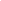 Index
Executive Summary                                                                                                                  [PAGE NUMBER]

Company Overview                                                                                                                  [PAGE NUMBER]

Products and Services                                                                                                              [PAGE NUMBER]
                
Execution                                                                                                                                    [PAGE NUMBER]

Operational Plan                                                                                                                       [PAGE NUMBER]
 
Financial Plan                                                                                                                             [PAGE NUMBER]EXECUTIVE SUMMARY:[Aegis Consultants] is a consulting firm that specializes in assisting small businesses to comply with health and safety measures in the workplace. [Aegis Consultants] is knowledgeable about the safety issues in different work environments and ensures that companies are compliant with [federal safety codes].With approximately [4.1 million] US workers experiencing workplace injuries, the need for health and safety consulting businesses have become more significant as companies hire consultants to train employees, evaluate business procedures, and reinforce safety programs.To gain a strong audience, [Aegis Consultants] has turned to lead-generating activities by focusing on targeted paid ads, site rankings, email marketing, as well as creating special events such as seminars and conferences. COMPANY OVERVIEW:Mission Statement: It is the mission of [Aegis Consultants] to support small businesses in complying with [federal, state, and local safety codes] for the safety of their employees and customers alike.Philosophy: [Aegis Consultants] recognizes the importance of health and safety in the different business sectors and, thus, utilizes various strategies to ensure client satisfaction.Vision: [Aegis Consultants] promises to provide unique approaches for different companies to ensure the quality and compatibility of the health and safety measures put in place.Outlook: The [health and safety industry] has grown since [2017] and is expected to grow to [$7.3 billion] at a compound annual growth rate of [11.1%] by [2022] due to more stringent government regulations and the growing awareness on environmental health and safety standards for employees. 
Type of Industry: [Professional, Scientific, and Technical Services]Business Structure: Sole ProprietorshipOwnership: Sole Proprietorship,  [Beatrice Burch]Start-Up Summary: [Aegis Consultants] will need [$50,000] to cover for its start-up costs. This amount shall be provided by the owner and will be used to cover operational expenses such as rent, training, and payroll.MANAGEMENT TEAM:SHORT- AND LONG-TERM GOALS AND MILESTONES:PRODUCTS AND SERVICESProduct/Service Description: [Aegis Consultants] offers consulting services on health and safety for small businesses. These consulting services are customized per client to ensure that issues are addressed accordingly.Value Proposition: [Aegis Consultants] offers customer-centric, customized services based on the needs of companies at lower prices compared to other firms.Pricing Strategy: [Aegis Consultants] employs a customized pricing scheme that takes into account the necessary services and company size, among others.EXECUTIONMarketing Plan: As a new [consulting firm], [Aegis Consultants] plans to penetrate the market by offering package projects at a discount during the first three months of operation and discounted additional services for repeat clients.Market Research: Consulting firms are hired by companies depending on their needs. Aegis Consultants expects the bulk of its clientele to be made up of small and medium-sized businesses.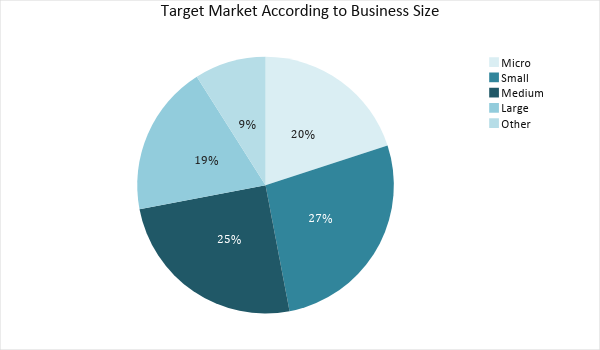 Marketing Strategy: [Aegis Consultants] will utilize social media for its lead-generating activities, and as well as bidding, and special events to reach a wider audience.ORGANIZATIONAL STRUCTURE: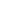 OPERATIONAL PLAN:Location and Facilities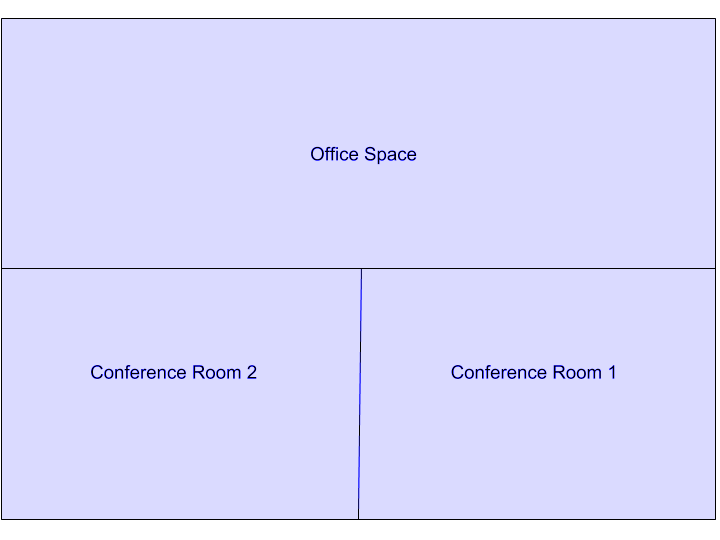 FINANCIAL PLAN AssumptionsThe following financial forecast is based on the growing economy of [Portland, Pennsylvania], taking into account the needs of small and mid-sized companies. The company will focus its efforts on different marketing strategies to further finance its operating expenses, most of which will be spent on payroll, rent, and supplies. Monthly ExpenseThe monthly expenses for [2019] are depicted below: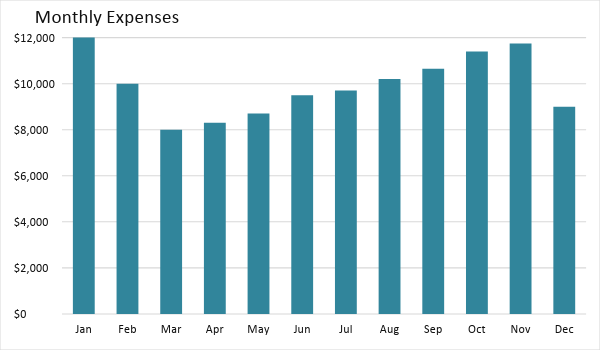 Monthly RevenueThe projected monthly revenue for [2019] is as follows: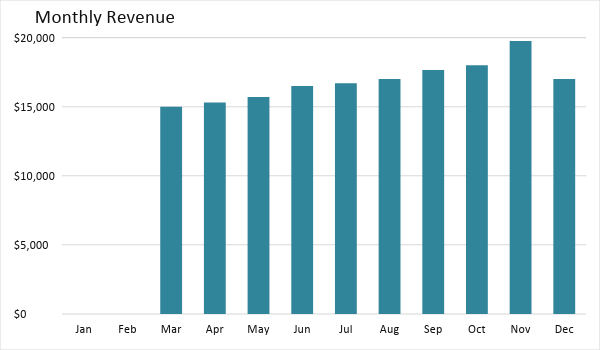 BUSINESS FINANCINGThe start-up cost of the business, which totals [$50,000], will be funded in full by the owner. This amount will be used for [rent, marketing, insurance, supplies, and maintenance].STATEMENTSStart-Up FundingStart-Up FundingStart-Up Expenses$35,000Start-Up Assets$15,000Total Funding Required$50,000AssetsNon-Cash Assets from Start-Up$8,500Cash Requirements from Start-up$2,000Additional Cash Raised$3,000Cash Balance on Starting Date$1,500Total Assets$15,000CapitalPlanned InvestmentOwner$50,000Other$0Additional Investment Requirement$0Total Planned Investment$50,000Loss at Start-Up (Start-Up Expenses)-$35,000Total Capital$15,000Liabilities$0Total Capital and Liabilities$15,000Start-UpStart-UpRequirementsStart-Up ExpensesRent - 3 Months$6,000Advertising$1,000Legal Fees$1,000Staff Training$15,000Insurance$1,000Other$11,000Total Start-Up Expenses$35,000Start-Up AssetsCash Required$5,000Start-Up Inventory$2,000Other Current Assets$3,000Long-Term Assets$5,000Total Assets$15,000Total Requirements (Total Start-Up Expenses + Total Assets)$50,000Management TeamRole/FunctionSkillsBeatrice BurchOperations ManagerLeadership, Negotiation, OrganizationMelissa SantiagoMarketing ManagerTeamwork, Attention To Detail, CommunicationShort-Term GoalsMilestonesFind a corporate office that will serve as company headquarters by December 15Found office space, leased for 6 months with the option to extendHire 7 health and safety consultantsHired 3 consultants, 5 set for interviewsLong-Term GoalsMilestonesGrow company clientele to 150 in 5 yearsIncrease clientele by at least 15% every yearExpand the number of consultants to 25 within five yearsHire new consultants every year to expand the company and grow the business.SWOT AnalysisStrengthsWeaknessesOpportunitiesThreatsAegis ConsultantsStrong client communication skillsNew in the industryExpand health and safety campaigns to reach a larger audienceInflation could negatively affect company funding for EHS consulting servicesRT Consulting FirmStrong relationship with large businesses and corporationsLimited workforce also limits the number of clients that it can accommodateNew technology such as safety analysis software can help make the most of the limited workforceThe increasing number of new health and safety consulting firmsPenn Health and Safety ConsultingKnown health and safety consulting firmLimited budget impedes firm growthGovernment policies and sanctions increase the demand for  health and safety consultingIndustry saturation dries up market demandMarketing StrategyActivitiesTimelineSuccess CriteriaEmail MarketingLead-generation, with email follow-throughMarch 30, 2019Positive responses from 60% of the leadsSeminars and ConferencesHost seminars or conferences to gain attention from potential businessmenEvery 2nd Saturday of the month50 participants during the first seminar, increasing the number every monthBidding Participate in bidding activitiesTBAWin at least three bids in the first year of operationProfit and Loss ProjectionProfit and Loss ProjectionProfit and Loss ProjectionProfit and Loss ProjectionFY2019FY2020FY2021Sales$170,000.00$250,000.00$325,000.00Direct Cost of Sale$150,000.00$200,000.00$275,000.00Other Cost of Sale$15,000.00$10,000.00$9,000.00Total Cost of Goods Sold or COGS (Sales - Direct Cost of Sale - Other Cost of Sale)$5,000.00$40,000.00$41,000.00Gross Profit (Sales-Total Cost of Goods Sold)$165,000.00$210,000.00$284,000.00Gross Margin % (Gross Profit/Sales)97.06%84.00%87.38%Operating ExpensesRent$12,000.00$12,000.00$12,000.00Insurance$1,000.00$1,000.00$1,000.00Utilities$6,000.00$6,000.00$6,000.00Salary (Including Tax)$70,000.00$75,000.00$80,000.00Maintenance & Supplies$3,000.00$3,500.00$3,700.00Total Operating Expenses$92,000.00$97,500.00$102,700.00EBITDA (Total Cost of Sale-Total Operating Expenses)-$87,000.00-$57,500.00-$61,700.00Depreciation$4,000.00$4,000.00$4,000.00Interest Expense$0.00$0.00$0.00Taxes Paid$4,000.00$5,000.00$6,000.00Net Profit (Gross Profit - Operating Expenses - Taxes - Interest)$69,000.00$107,500.00$175,300.00Balance Sheet ProjectionBalance Sheet ProjectionBalance Sheet ProjectionBalance Sheet ProjectionFY2019FY2020FY2021Cash$30,000.00$125,000.00$296,500.00Accounts Receivable$7,000.00$5,000.00$7,500.00Inventory$3,000.00$5,000.00$6,000.00Other Current Assets$5,000.00$6,000.00$8,000.00Total Current Assets$45,000.00$141,000.00$318,000.00Long-Term Assets$5,000.00$7,000.00$6,000.00Accumulated Depreciation$3,000.00$2,500.00$2,000.00Total Long-Term Assets (Long-Term Assets-Accumulated Depreciation)$2,000.00$4,500.00$4,000.00Total Assets (Total Current Assets + Total Long-Term Assets)$47,000.00$145,500.00$322,000.00Accounts Payable$10,000.00$12,000.00$13,000.00Notes Payable$5,000.00$6,000.00$8,000.00Other$3,500.00$7,000.00$5,000.00Total Liabilities$18,500.00$25,000.00$26,000.00Paid-in Capital$5,000.00$5,000.00$5,000.00Retained Earnings$170,000.00$250,000.00$325,000.00Total Owner's Equity (Total Assets - Total Liabilities)$28,500.00$120,500.00$296,000.00Total Liabilities & Equity (Total Liabilities/Total Owner's Equity)64.91%20.75%8.78%Cash Flow ProjectionCash Flow ProjectionCash Flow ProjectionCash Flow ProjectionFY2019FY2020FY2021Operating Cash Beginning$30,000.00$125,000.00$296,500.00Sources of Cash$5,000.00$7,000.00$10,000.00Receivables$7,000.00$5,000.00$7,500.00Sales$170,000.00$250,000.00$325,000.00Others$5,000.00$7,000.00$8,000.00Total Cash$217,000.00$394,000.00$647,000.00ExpendituresRent$12,000.00$12,000.00$12,000.00Insurance$1,000.00$1,000.00$1,000.00Utilities$6,000.00$6,000.00$6,000.00Salary (Including Tax)$70,000.00$75,000.00$80,000.00Maintenance & Supplies$3,000.00$3,500.00$3,700.00Total Expenditures$92,000.00$97,500.00$102,700.00Net Income/Loss (Total Cash - Total Expenditures)$125,000.00$296,500.00$544,300.00